Publicado en Ciudad de México el 23/04/2019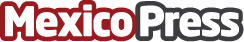 José Antonio del Valle, fundador de GO GABA comparte la historia de crecimiento de la empresaJosé Antonio del Valle, emprendedor mexicano que en 2008 comenzó la investigación y desarrollo de la bebida GO GABA, considerada como la primera bebida refrescante con GABA (ácido gamma-aminobutírico), enzima que potencializa la concentración y disminuye el estrés, nerviosismo y ansiedad, comparte ahora la historia del crecimiento de su empresa y las singulares circunstancias en las que se encuentra hasta la fechaDatos de contacto:Vannia PadillaNota de prensa publicada en: https://www.mexicopress.com.mx/jose-antonio-del-valle-fundador-de-go-gaba_1 Categorías: Derecho Franquicias Emprendedores Ciudad de México http://www.mexicopress.com.mx